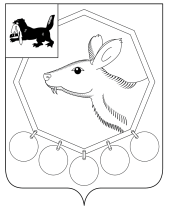 ДУМАмуниципального образования «Баяндаевский район»РЕШЕНИЕ                                         от 28 октября 2015  года О  составлении и утверждении проекта бюджета МО «Баяндаевский район» на 2016 год            В соответствии с Федеральным законом от 30.09.2015 № 273-ФЗ "Об особенностях составления и утверждения проектов бюджетов бюджетной системы Российской Федерации на 2016 год, о внесении изменений в отдельные законодательные акты Российской Федерации и признании утратившей силу статьи 3 Федерального закона "О приостановлении действия отдельных положений Бюджетного кодекса Российской Федерации", руководствуясь ст.ст. 27, 47, Устава МО «Баяндаевский район,Дума решила:Приостановить до 1 января 2016 года:действие решения Думы МО «Баяндаевский район» от 28.11.2013 года № 43/4 «Об утверждении Положения о бюджетном процессе в МО «Баяндаевский район» в отношении составления и утверждения проекта бюджета МО «Баяндаевский район» на плановый период, документов и материалов на плановый период (за исключением прогноза социально-экономического развития МО «Баяндаевский район», основных направлений налоговой и бюджетной политики МО «Баяндаевский район»);действие ст.18, ст. 22 решения Думы МО «Баяндаевский район» от 28.11.2013 года № 43/4 «Об утверждении Положения о бюджетном процессе в МО «Баяндаевский район».  Проект решения о бюджете МО «Баяндаевский район» на 2016 год вносится мэром МО «Баяндаевский район» в Думу МО «Баяндаевский район» не позднее 1 декабря 2015 года.                  Настоящее решение подлежит опубликованию в районной газете «Заря» и на официальном сайте МО «Баяндаевский район» в информационно-телекоммуникационной сети «Интернет».                                                                                                       Председатель Думы                                                                                                                                         МО «Баяндаевский район»                                                                                                                        В.И. Здышов                   Мэр МО «Баяндаевский район»                           А.П. Табинаевс. Баяндай28 октября 2015 год  № 10/2